Publicado en Barcelona el 30/01/2023 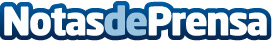 AleaSoft: La eólica, la demanda y el CO2 contribuyen a la subida en los mercados eléctricos europeosEn la cuarta semana de enero, los precios de casi todos los mercados eléctricos europeos analizados en AleaSoft Energy Forecasting aumentaron respecto a la semana anterior. El descenso generalizado de la producción eólica, el incremento de la demanda en la mayoría de los mercados y el aumento de los precios del CO2 contribuyeron a este comportamiento. Por otra parte, el jueves 26 de enero, los futuros de gas TTF registraron su precio de cierre más bajo desde septiembre de 2021, de 54,82 €/MWhDatos de contacto:Alejandro Delgado900 10 21 61Nota de prensa publicada en: https://www.notasdeprensa.es/aleasoft-la-eolica-la-demanda-y-el-co2 Categorias: Internacional Nacional Sector Energético http://www.notasdeprensa.es